Antrim Historical Society 2021 MembershipHappy New Year to everyone and so long to 2020. Although last year may not have been what we all expected, it sure made for a lot of history and that’s what we’re all about. Considering all that we had to deal with, the historical society was still able to celebrate our independence on July 4th and sold over 50 apple crisps in September. Since then the board has been busy cleaning, organizing and preparing new displays in the historical room. Our room is open if you’re in the area and need assistance or just want to stop and look around. Masks and social distancing are required.We want to thank everyone that was a member in 2020. We had about 65 memberships last year (slightly down from 2019) and the dues that you pay each year are what keep us moving forward and help pay the annual bills.We hope that you will consider renewing your membership to the Antrim Historical Society this year. If you were not a member last year, would you consider joining us for 2021? Your membership dues of $15.00 for an individual or $25.00 for a family will enable us to continue to protect Antrim’s past.If you know someone who might be interested in joining, please pass this along or send them our way. Thank you for your support and here’s to a much better 2021!For the Board of the Antrim Historical Society,Bill Nichols, Presidentantrimhistoricalsociety@gmail.comDid you know that you could help us financially just by shopping at Amazon.com? Amazon donates 0.5% of the price of your eligible AmazonSmile purchases to us when you sign in to AmazonSmile.Just go to https://smile.amazon.com/ch/22-2593404 and sign up. Every time you shop at Amazon, be sure to start at smile.amazon.com and the Antrim Historical Society will benefit from your purchase.Find us on Facebook  and Instagram 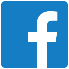 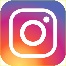 = = = = = = = = = = = = = = = = = = = = = = = = = = = = = = = = = = = = = = = = = = = = = = = = = = = = = = = = Please send your payment to the Antrim Historical Society, P.O. Box 172, Antrim, NH 03440Name(s) _________________________________________________________________Mailing Address ___________________________________________________________Town _______________________________State __________Zip Code ______________Phone number _______________________   Email Address _________________________Individual $15 ____       Family $25 ____       Lifetime $500 ____We will never share any of your information with anyone or any organization. The information you provide is used to mail/email you newsletters and announcements of upcoming events. The Antrim Historical Society is a 501(c)(3) non-profit organization.